О внесении изменений в муниципальную программу Цивильского муниципального округа Чувашской Республики № 334 от 29.03.2023г. «Повышение безопасности жизнедеятельности населения и территорий Чувашской Республики»В соответствии с Федеральным законом от 06.10.2003 № 131-ФЗ «Об общих принципах организации местного самоуправления в Российской Федерации», решением Собрания депутатов Цивильского муниципального округа Чувашской Республики № 26-02 от 28.03.2024г. «О внесении изменений в решение Собрания депутатов Цивильского муниципального округа Чувашской Республики «О бюджете Цивильского муниципального округа Чувашской Республики на 2024 год и на плановый период 2025 и 2026 годов» и в целях приведения нормативных правовых актов в соответствие с действующим законодательством, администрация Цивильского муниципального округа Чувашской РеспубликиПОСТАНОВЛЯЕТ:1. Внести в муниципальную программу Цивильского муниципального округа Чувашской Республики от 29.03.2023г. № 334 «Повышение безопасности жизнедеятельности населения и территорий Чувашской Республики» (далее – Муниципальная программа), следующие изменения:1.1. В паспорте Муниципальной программы позицию «Объёмы финансирования муниципальной программы с разбивкой по годам реализации» изложить в следующей редакции:«													»1.2. Раздел III. «Обоснование объема финансовых ресурсов, необходимых для реализации Муниципальной программы» изложить в следующей редакции:Расходы муниципальной программы формируются за счет средств бюджета Цивильского муниципального округа Чувашской Республики и средств внебюджетных источников.Прогнозируемый объем финансирования мероприятий муниципальной программы в 2023-2035 годах составляет 72073,3 тыс. рублей, в том числе за счет средств:в 2023 году – 5492,30 тыс.  рублей;в 2024 году – 4489,90 тыс.  рублей;в 2025 году – 4489,90 тыс. рублей;в 2026-2030 годах – 25716,40 тыс. рублей;в 2031-2035 годах – 31677,40 тыс. рублейиз них средства:республиканского бюджета – 0 тыс. рублей:бюджета Цивильского муниципального округа – 72073,3 тыс. рублей, в том числе:в 2023 году – 5492,30 тыс.  рублей;в 2024 году – 4489,90 тыс.  рублей;в 2025 году – 4489,90 тыс. рублей;в 2026–2030 годах – 25923,80 тыс. рублей;в 2031–2035 годах – 31677,40 тыс. рублейвнебюджетных источников – 0 тыс. рублей.На 2 этапе (2026-2030 годы) объем финансирования муниципальной программы составит 25923,80 тыс. рублей, из них средства:бюджета Цивильского муниципального округа  – 25923,80 тыс. рублей;внебюджетных источников – 0 тыс. рублей.На 3 этапе (2031-2035 годы) объем финансирования муниципальной программы составит 31677,40 тыс. рублей, из них средства:бюджета Цивильского муниципального округа – 31677,40 тыс. рублей;внебюджетных источников – 0 тыс. рублей.1.3. Приложение № 2 к Муниципальной программе изложить в редакции согласно приложению № 1 к настоящему постановлению.1.4. В приложении № 3 к Муниципальной программе:1.4.1. В паспорте подпрограммы «Защита населения и территорий от чрезвычайных ситуаций природного и техногенного характера, обеспечение пожарной безопасности и безопасности населения на водных объектах на территории Чувашской Республики» (далее – Подпрограмма) позицию «Объемы финансирования подпрограммы с разбивкой по годам реализации программы» изложить в следующей редакции:«»1.4.2. Раздел IV «Обоснование объема финансовых ресурсов, необходимых для реализации Подпрограммы» изложить в следующей редакции:Раздел IV. Обоснование объема финансовых ресурсов,необходимых для реализации подпрограммы в 2023 – 2035 годах »1.4.3. Приложение № 2 к Подпрограмме изложить в редакции согласно приложению № 1 к настоящему постановлению.1.5. В приложении № 5 к Муниципальной программе:1.5.1. В паспорте подпрограммы «Построение (развитие) аппаратно-программного комплекса «Безопасный город» на территории Чувашской республики (далее – Подпрограмма) позицию «Объемы финансирования подпрограммы с разбивкой по годам ее реализации» изложить в следующей редакции:«													»1.5.2. Раздел IV «Обоснование объема финансовых ресурсов, необходимых для реализации подпрограммы» изложить в следующей редакции:Раздел IV. Обоснование объема финансовых ресурсов, необходимых для реализации подпрограммыОбщий объем финансирования подпрограммы в 2023-2035 годах за счет всех источников финансирования составляет 55340,0 тыс.  рублей, в том числе за счет средств:бюджета Цивильского муниципального округа - 55340,0 тыс. рублей; внебюджетных источников - 0 рублей. Прогнозируемый объем финансирования подпрограммы на 1 этапе (2023-2025 годы) составит 11840,8 тыс. рублей, в том числев 2023 году – 3 803,0 тыс. рублей;в 2024 году – 4018,9 тыс. рублей;в 2025 году – 4018,9 тыс. рублейиз них средства:бюджета Цивильского муниципального округа – 11840,8 тыс. рублей, в том числе:в 2023 году – 3 803,0 тыс. рублей;в 2024 году – 4018,9 тыс. рублей;в 2025 году – 4018,9 тыс. рублей; внебюджетных источников – 0 тыс. рублей.На 2 этапе (2026-2030 годы) планируемый объем финансирования подпрограммы составит 19577,10 тыс. рублей, из них средства:бюджета Цивильского муниципального округа – 19577,10 тыс. рублей,внебюджетных источников – 0 тыс. рублей;На 3 (2031-2035 годы) этапе планируемый объем финансирования подпрограммы составит 23922,10  тыс. рублей, из них средства:бюджета Цивильского муниципального округа – 23922,10 тыс. рублей,внебюджетных источников – 0 тыс. рублей;Объемы финансирования подпрограммы уточняются при формировании бюджета Цивильского муниципального округа Чувашской Республики на очередной финансовый год и плановый период.Ресурсное обеспечение подпрограммы за счет всех источников финансирования приведено в приложении к настоящей подпрограмме.1.5.3. Приложение № 2 к Подпрограмме изложить в редакции согласно приложению № 1 к настоящему постановлению.2. Контроль за выполнением настоящего постановления оставляю за собой.3. Настоящее постановление вступает в силу после его официального опубликования (обнародования).Глава Цивильскогомуниципального округа						   		А.В. ИвановПриложение № 1к муниципальной программе Цивильского муниципального округа Чувашской Республики № 594 от 30.05.2024г. «О внесении изменений в муниципальную программу Цивильского муниципального округа Чувашской Республики № 334 от 29.03.2023г. «Повышение безопасности жизнедеятельности населения и территорий Чувашской Республики»РЕСУРСНОЕ ОБЕСПЕЧЕНИЕреализации муниципальной программы «Повышение безопасности жизнедеятельности населения и территории Чувашской Республики»за счет всех источников финансирования»ЧӐВАШ РЕСПУБЛИКИ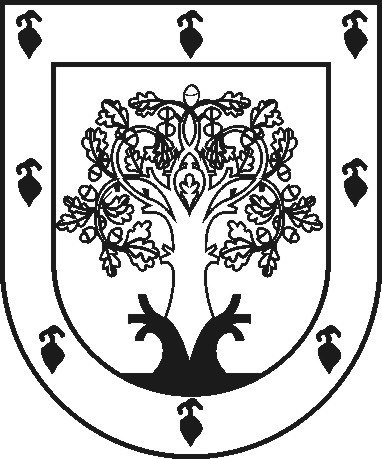 ЧУВАШСКАЯ РЕСПУБЛИКАҪĔРПӰМУНИЦИПАЛЛӐ ОКРУГĔНАДМИНИСТРАЦИЙĔЙЫШӐНУ2024 ç. çу уйӑхĕн 30-мĕшĕ 594№Ҫӗрпÿ хулиАДМИНИСТРАЦИЯЦИВИЛЬСКОГОМУНИЦИПАЛЬНОГО ОКРУГАПОСТАНОВЛЕНИЕ30 мая 2024 года № 594г. ЦивильскОбъемы финансирования муниципальной программы с разбивкой по годам реализациипрогнозируемый объем финансирования государственной программы в 2023–2035 годах составляет 72073,3 тыс. рублей, в том числе:в 2023 году – 5492,30 тыс. рублей;в 2024 году – 4489,90 тыс. рублей;в 2025 году – 4489,90 тыс. рублей;в 2026–2030 годах – 25923,80 тыс. рублей;в 2031–2035 годах – 31677,40 тыс. рублейиз них средства:республиканского бюджета – 0 тыс. руб,бюджета Цивильского муниципального  округа – 72073,3 тыс. рублей (100 процентов), в том числе:в 2023 году – 5492,30 тыс. рублей;в 2024 году – 4489,90 тыс. рублей;в 2025 году – 4489,90 тыс. рублей;в 2026–2030 годах– 25923,80 тыс. рублей;в 2031–2035 годах – 31677,40 тыс. рублейвнебюджетных источников – 0 тыс. рублей.Объемы финансирования муниципальной программы уточняются при формировании бюджета Цивильского муниципального округа Чувашской Республики на очередной финансовый год и плановый периодОбъемы финансирования подпрограммы с разбивкой по годам реализации программыпрогнозируемый объем финансирования мероприятий подпрограммы в 2023 - 2035 годах составляет 14443,9 рублей, в том числе:за счет средств Цивильского муниципального округав 2023 году – 1 539,3 рублей;в 2024 году – 321,0 рублей;в 2025 году – 321,0 рублей;в 2026-2030 годах - 5518,9 рублей;в 2031-2035 годах – 6743,7 рублейвнебюджетных источников - 0 тыс. рублей (0 процента).Объем бюджетных ассигнований утончается ежегодно при формировании консолидированного бюджета Цивильского  муниципального округа Чувашской Республики на очередной финансовый год и плановый период»Общий объем финансирования подпрограммы в 2023-2035 годах за счет всех источников финансирования составляет 14443,9 тыс. рублей, в том числе за счет средств:бюджета Цивильского муниципального округа  - 14443,9 тыс. рублей, внебюджетных источников - 0 тыс. руб. (0%).   Прогнозируемый объем финансирования подпрограммы на 1 этапе (2023-2025 годы) составит 2181,3  рублей, в том числе:из средств Цивильского муниципального округа:  в 2023 году – 1 539,3 рублей;в 2024 году – 321,0 рублей;в 2025 году – 321,0 рублей;На 2 этапе (2026-2030 годы) планируемый объем финансирования подпрограммы составит 5518,9тыс. рублей, из них средства:бюджета Цивильского муниципального округа – 5518,9тыс. рублей,внебюджетных источников – 0 тыс. рублей;На 3 этапе (2031-2035 годы) этапе планируемый объем финансирования подпрограммы составит 6743,7 тыс. рублей, из них средства:бюджета Цивильского муниципального округа – 6743,7 тыс. рублей, внебюджетных источников – 0 тыс. рублей;       Объем бюджетных ассигнований утончается ежегодно при формировании консолидированного бюджета Цивильского муниципального округа Чувашской Республики на очередной финансовый год и плановый период.  Ресурсное обеспечение подпрограммы за счет всех источников финансирования приведено в приложении к настоящей подпрограмме.Объемы финансирования подпрограммы с разбивкой по годам ее реализациипрогнозируемые объемы бюджетных ассигнований на реализацию мероприятий подпрограммы в 2023 – 2035 годах составят 55340,0 тыс. рублей, в том числе:за счет средств Цивильского муниципального бюджета -  55340,0 тыс. рублей, из них:в 2023 году – 3 803,0 тыс. рублей;в 2024 году – 4018,9 тыс. рублей;в 2025 году – 4018,9 тыс. рублейв 2026 - 2030 годах –19577,10 тыс. рублей;в 2031 - 2035 годах – 23922,10 тыс. рублейза счет внебюджетных источников - 0 рублей.Объем финансирования подпрограммы утончаются при формировании бюджета Цивильского муниципального округа Чувашской Республики на очередной финансовый год и плановый периодСтатусНаименование муниципальной программы, подпрограммы муниципальной программы, (основного мероприятия)Код бюджетной классификацииКод бюджетной классификацииИсточники финансированияРасходы по годам, тыс.  рублейРасходы по годам, тыс.  рублейРасходы по годам, тыс.  рублейРасходы по годам, тыс.  рублейРасходы по годам, тыс.  рублейСтатусНаименование муниципальной программы, подпрограммы муниципальной программы, (основного мероприятия)ГРБСЦСРИсточники финансирования2023202420252026-20302031-203512345678910Муниципальная  программаПовышение безопасности жизнедеятельности населения и территорий Чувашской РеспубликихЦ800000000всего5492,34489,94489,925923,831677,4Муниципальная  программаПовышение безопасности жизнедеятельности населения и территорий Чувашской Республикиреспубликанский бюджетМуниципальная  программаПовышение безопасности жизнедеятельности населения и территорий Чувашской Республикибюджет Цивильского муниципального округа5492,34489,94489,925923,831677,4Муниципальная  программаПовышение безопасности жизнедеятельности населения и территорий Чувашской Республикивнебюджетные источники0,00,00,00,00,0ПодпрограммаЗащита населения и территорий от чрезвычайных ситуаций природного и техногенного характера, обеспечение пожарной безопасности и безопасности населения на водных объектах на территории Чувашской Республики хЦ810000000всего1 539,3321,0321,05518,96743,7ПодпрограммаЗащита населения и территорий от чрезвычайных ситуаций природного и техногенного характера, обеспечение пожарной безопасности и безопасности населения на водных объектах на территории Чувашской Республики бюджет Цивильского муниципального округа1 539,3321,0321,05518,96743,7ПодпрограммаЗащита населения и территорий от чрезвычайных ситуаций природного и техногенного характера, обеспечение пожарной безопасности и безопасности населения на водных объектах на территории Чувашской Республики внебюджетные источникиОсновное мероприятие 1Развитие гражданской обороны, повышение уровня готовности территориальной подсистемы Чувашской Республики единой государственной системы предупреждения и ликвидации чрезвычайных ситуаций к оперативному реагированию на чрезвычайные ситуации, пожары и происшествия на водных объектаххЦ810400000всего746,00,00,05518,96743,7Основное мероприятие 1Развитие гражданской обороны, повышение уровня готовности территориальной подсистемы Чувашской Республики единой государственной системы предупреждения и ликвидации чрезвычайных ситуаций к оперативному реагированию на чрезвычайные ситуации, пожары и происшествия на водных объектахбюджет Цивильского муниципального округа746,00,00,05518,96743,7Основное мероприятие 1Развитие гражданской обороны, повышение уровня готовности территориальной подсистемы Чувашской Республики единой государственной системы предупреждения и ликвидации чрезвычайных ситуаций к оперативному реагированию на чрезвычайные ситуации, пожары и происшествия на водных объектахвнебюджетные источники0,00,00,00,00,0Мероприятие 1.1.Мероприятия по обеспечению пожарной безопасности муниципальных объектов903Ц810470280всего321,1321,1321,15518,96743,7Мероприятие 1.1.Мероприятия по обеспечению пожарной безопасности муниципальных объектовбюджет Цивильского муниципального округа321,1321,1321,15518,96743,7Мероприятие 1.1.Мероприятия по обеспечению пожарной безопасности муниципальных объектоввнебюджетные источники0,00,00,00,00,0Мероприятие 1.2.Мероприятия по обеспечению пожарной безопасности муниципальных объектов903Ц810475960всего425,20,00,05518,96743,7бюджет Цивильского муниципального округа425,20,00,05518,96743,7внебюджетные источники0,00,00,00,00,0Основное мероприятие 2Совершенствование функционирования органов управления территориальной подсистемы Чувашской Республики единой государственной системы предупреждения и ликвидации чрезвычайных ситуаций, систем оповещения и информирования населенияхЦ810900000всего793,00,00,00,00,0бюджет Цивильского муниципального округа793,00,00,00,00,0внебюджетные источники0,00,00,00,00,0Мероприятие 2.2.Мероприятия по обеспечению пожарной безопасности муниципальных объектов903Ц810976330всего793,00,00,00,00,0бюджет Цивильского муниципального округа793,00,00,00,00,0внебюджетные источники0,00,00,00,00,0Подпрограмма Профилактика терроризма и экстремистской деятельности в Чувашской РеспубликихЦ830000000всего150,0150,0150,0827,81011,6Подпрограмма Профилактика терроризма и экстремистской деятельности в Чувашской Республикиреспубликанский бюджетПодпрограмма Профилактика терроризма и экстремистской деятельности в Чувашской Республикибюджет Цивильского муниципального округа150,0150,0150,0827,81011,6Подпрограмма Профилактика терроризма и экстремистской деятельности в Чувашской Республикивнебюджетные источникиОсновное мероприятие 1.Информационная работа по профилактике терроризма и экстремистской деятельностихЦ830400000всего5,25,25,228,635,8бюджет Цивильского муниципального округа5,25,25,228,635,8внебюджетные источники0,00,00,00,00,0Основное мероприятие 2.Мероприятия по профилактике и соблюдению правопорядка на улицах и в других общественных местаххЦ830500000всего144,8144,8144,8800,2977,8Основное мероприятие 2.Мероприятия по профилактике и соблюдению правопорядка на улицах и в других общественных местахбюджет Цивильского муниципального округа144,8144,8144,8800,2977,8Основное мероприятие 2.Мероприятия по профилактике и соблюдению правопорядка на улицах и в других общественных местахвнебюджетные источники0,00,00,00,00,0Мероприятие 2.1.Организация работы по добровольной сдаче на возмездной (компенсационной) основе органам внутренних дел незарегистрированных предметов вооружения, боеприпасов, взрывчатых веществ и взрывных устройств, незаконно хранящихся у населения903Ц830570340всего20,020,020,0110,4134,9Мероприятие 2.1.Организация работы по добровольной сдаче на возмездной (компенсационной) основе органам внутренних дел незарегистрированных предметов вооружения, боеприпасов, взрывчатых веществ и взрывных устройств, незаконно хранящихся у населениябюджет Цивильского муниципального округа20,020,020,0110,4134,9Мероприятие 2.1.Организация работы по добровольной сдаче на возмездной (компенсационной) основе органам внутренних дел незарегистрированных предметов вооружения, боеприпасов, взрывчатых веществ и взрывных устройств, незаконно хранящихся у населениявнебюджетные источники0,00,00,00,00,0Мероприятие 2.2Осуществление мер по противодействию терроризму в муниципальном образовании 903Ц830574360всего124,8124,8124,8689,8842,9Мероприятие 2.2Осуществление мер по противодействию терроризму в муниципальном образовании бюджет Цивильского муниципального округа124,8124,8124,8689,8842,9Мероприятие 2.2Осуществление мер по противодействию терроризму в муниципальном образовании внебюджетные источникиПодпрограмма Построение (развитие) аппаратно-программного комплекса "Безопасный город" на территории Чувашской Республики хЦ850000000всего3 803,04018,94018,919577,1023922,10Подпрограмма Построение (развитие) аппаратно-программного комплекса "Безопасный город" на территории Чувашской Республики бюджет Цивильского муниципального округа3 803,04018,94018,919577,1023922,10Подпрограмма Построение (развитие) аппаратно-программного комплекса "Безопасный город" на территории Чувашской Республики внебюджетные источники0,00,00,00,00,0Основное мероприятие 1.Обеспечение безопасности населения и муниципальной (коммунальной) инфраструктурыхЦ850200000всего960,0960,0960,05298,16474,0Основное мероприятие 1.Обеспечение безопасности населения и муниципальной (коммунальной) инфраструктурыбюджет Цивильского муниципального округа960,0960,0960,05298,16474,0Основное мероприятие 1.Обеспечение безопасности населения и муниципальной (коммунальной) инфраструктурывнебюджетные источники0,00,00,00,00,0Мероприятие 1.1Модернизация и обслуживание ранее установленных сегментов аппаратно-программного комплекса "Безопасный город", в том числе систем видеонаблюдения и видеофиксации преступлений и административных правонарушений903Ц850276251всего600,0660,0660,03311,34046,2Мероприятие 1.1Модернизация и обслуживание ранее установленных сегментов аппаратно-программного комплекса "Безопасный город", в том числе систем видеонаблюдения и видеофиксации преступлений и административных правонарушенийбюджет Цивильского муниципального округа600,0660,0660,03311,34046,2Мероприятие 1.1Модернизация и обслуживание ранее установленных сегментов аппаратно-программного комплекса "Безопасный город", в том числе систем видеонаблюдения и видеофиксации преступлений и административных правонарушенийвнебюджетные источники0,00,00,00,00,0Мероприятие 1.2.Модернизация и обслуживание ранее установленных сегментов аппаратно-программного комплекса "Безопасный город", в том числе систем видеонаблюдения и видеофиксации преступлений и административных правонарушений903Ц850276252всего360,0300,0300,01986,82427,8бюджет Цивильского муниципального округа360,0300,0300,01986,82427,8внебюджетные источники0,00,00,00,00,0Мероприятие 1.3.Модернизация, установка и обслуживание в образовательных организациях, учреждениях культуры и спорта, иных объектах с массовым пребыванием граждан систем видеонаблюдения, оборудование их системами прямой, экстренной связи со службами экстренного реагирования посредством специальных устройств (типа «гражданин полиция»)974Ц850276260всего0,00,00,00,00,0Мероприятие 1.3.Модернизация, установка и обслуживание в образовательных организациях, учреждениях культуры и спорта, иных объектах с массовым пребыванием граждан систем видеонаблюдения, оборудование их системами прямой, экстренной связи со службами экстренного реагирования посредством специальных устройств (типа «гражданин полиция»)бюджет Цивильского муниципального округа0,00,00,00,00,0Мероприятие 1.3.Модернизация, установка и обслуживание в образовательных организациях, учреждениях культуры и спорта, иных объектах с массовым пребыванием граждан систем видеонаблюдения, оборудование их системами прямой, экстренной связи со службами экстренного реагирования посредством специальных устройств (типа «гражданин полиция»)внебюджетные источникиОсновное мероприятие 2.Обеспечение управления оперативной обстановкой в муниципальном образовании903Ц850500000всего2 843,03058,93058,914279,017448,1Основное мероприятие 2.Обеспечение управления оперативной обстановкой в муниципальном образованиибюджет Цивильского муниципального округа2 843,03058,93058,914279,017448,1Основное мероприятие 2.Обеспечение управления оперативной обстановкой в муниципальном образованиивнебюджетные источники0,00,00,00,00,0Мероприятие 2.1.Содержание и развитие единой дежурно-диспетчерской службы (ЕДДС)903Ц850576320всего2 763,02997,92997,913837,516908,6бюджет Цивильского муниципального округа2 763,02997,92997,913837,516908,6внебюджетные источникиМероприятие 2.2.Закупка товаров, работ и услуг для обеспечения государственных (муниципальных) нужд903Ц850576320всего80,080,080,0441,5539,5бюджет Цивильского муниципального округа80,080,080,0441,5539,5внебюджетные источники